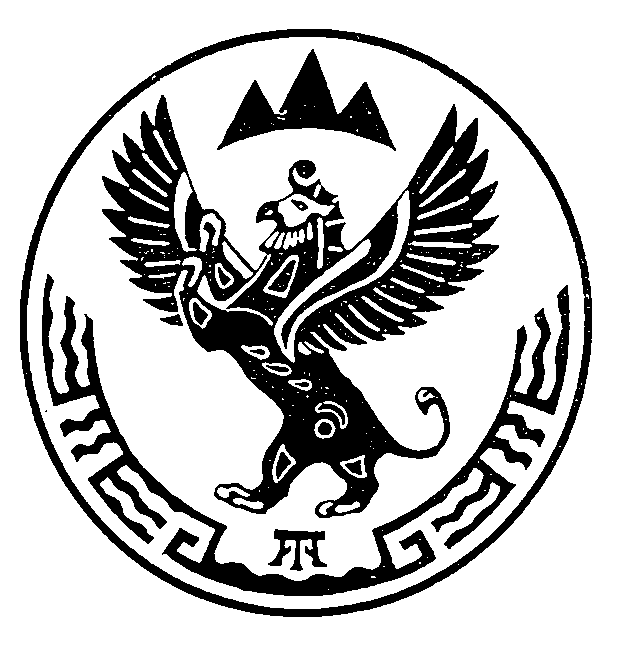 О внесении изменений в лицензию на право пользования недрами ГОА 00122 ВЭ  В соответствии с пунктом 7 части 1 статьи 22 Закона Российской Федерации от 21 февраля 1992 года № 2395-1 «О недрах»,  Административным регламентом по предоставлению Министерством природных ресурсов, экологии и туризма Республики Алтай государственной услуги по внесению изменений и дополнений в лицензии на пользование участками недр местного значения на территории Республики Алтай, утвержденным приказом Министерства природных ресурсов, экологии и туризма Республики Алтай от 1 апреля 2019 года №283, заявлением начальника Чергинского муниципального унитарного предприятия «Жилищно-коммунальное хозяйство» Е.М. Беспалова от 6 августа 2021 года №4 и протоколом заседания комиссии по рассмотрению заявок о предоставлении права пользования участками недр, внесению изменений, дополнений и переоформлению лицензий, досрочному прекращению права пользования недрами на территории Республики Алтай по участкам недр, отнесенным к компетенции Министерства природных ресурсов, экологии и туризма Республики Алтай от 10 августа 2021 г. № 600,  п р и к а з ы в а ю: 1. Внести в лицензию на право пользования недрами ГОА 00122 ВЭ с целевым назначением добыча подземных вод 5 одиночными скважинами для производственных и хозяйственно-питьевых нужд №№1/92, 2/92, 5575, 5/75, Г15/88, расположенными в селе Черга Шебалинского района Республики Алтай, следующие изменения:1) «Срок окончания действия лицензии установить – 1 сентября 2046 года».2) подпункт 10.10 пункта 10 изложить в следующей редакции:«10.10. Владелец лицензии обязан:10.10.1. ежеквартально до 15 числа месяца, следующего за отчетным кварталом, форму 3.1, утвержденную приказом Министерством природных ресурсов и экологии Российской Федерации 9 ноября 2020 года №903, в Министерство   природных   ресурсов, экологии и туризма Республики   Алтай и отдел водных ресурсов по Республике Алтай Верхне-Обского бассейнового водного управления.10.10.2. ежегодно до 20 января следующего за отчетным годом информационный отчет о выполнении условий пользования недрами, отчет о ведении мониторинга подземных вод.10.10.3. ежегодно до  20 января  следующего  за  отчетным  годом  форму 4-ЛС, утвержденную приказом Федеральной службы государственной статистики от 07.07.2011 г. № 308, в Министерство.10.10.4. ежегодно до 22 января следующего за отчетным годом форму 2-ТП (водхоз), утвержденную приказом Федеральной службы государственной статистики от 27 декабря 2019 года №815, в отдел водных ресурсов по Республике Алтай Верхне-Обского бассейнового водного управления.».2. Отделу недропользования и водных отношений (А.С. Сакладов):1) подготовить лист изменений и дополнений в лицензию на право пользования недрами ГОА 00122 ВЭ;2)	направить (вручить) лист изменений и дополнений Чергинскому муниципальному унитарному предприятию «Жилищно-коммунальное хозяйство» для согласования.3. Контроль за исполнением настоящего Приказа возложить на заместителя министра Е.А. Мунатова.Министр                                                                                                   Е.О. ПовароваМИНИСТЕРСТВО ПРИРОДНЫХ РЕСУРСОВ,ЭКОЛОГИИ И ТУРИЗМА РЕСПУБЛИКИ АЛТАЙ(Минприроды РА)МИНИСТЕРСТВО ПРИРОДНЫХ РЕСУРСОВ,ЭКОЛОГИИ И ТУРИЗМА РЕСПУБЛИКИ АЛТАЙ(Минприроды РА)МИНИСТЕРСТВО ПРИРОДНЫХ РЕСУРСОВ,ЭКОЛОГИИ И ТУРИЗМА РЕСПУБЛИКИ АЛТАЙ(Минприроды РА)АЛТАЙ РЕСПУБЛИКАНЫҤАР-БӰТКЕН БАЙЛЫКТАР, ЭКОЛОГИЯ ЛА ТУРИЗИМ МИНИСТЕРСТВОЗЫ(АР Минарбӱткен)АЛТАЙ РЕСПУБЛИКАНЫҤАР-БӰТКЕН БАЙЛЫКТАР, ЭКОЛОГИЯ ЛА ТУРИЗИМ МИНИСТЕРСТВОЗЫ(АР Минарбӱткен)АЛТАЙ РЕСПУБЛИКАНЫҤАР-БӰТКЕН БАЙЛЫКТАР, ЭКОЛОГИЯ ЛА ТУРИЗИМ МИНИСТЕРСТВОЗЫ(АР Минарбӱткен)АЛТАЙ РЕСПУБЛИКАНЫҤАР-БӰТКЕН БАЙЛЫКТАР, ЭКОЛОГИЯ ЛА ТУРИЗИМ МИНИСТЕРСТВОЗЫ(АР Минарбӱткен)АЛТАЙ РЕСПУБЛИКАНЫҤАР-БӰТКЕН БАЙЛЫКТАР, ЭКОЛОГИЯ ЛА ТУРИЗИМ МИНИСТЕРСТВОЗЫ(АР Минарбӱткен)ПРИКАЗПРИКАЗПРИКАЗJAKAРУJAKAРУJAKAРУJAKAРУJAKAРУJAKAРУ«   13  » августа 2021 г.«   13  » августа 2021 г.№      466                466                466          г. Горно-Алтайскг. Горно-Алтайскг. Горно-Алтайскг. Горно-Алтайскг. Горно-Алтайскг. Горно-Алтайскг. Горно-Алтайскг. Горно-Алтайскг. Горно-Алтайскг. Горно-Алтайск